L’abondance de l’information disponible, ajoutée à l’absence de validation notamment sur Internet, exige que l’utilisateur de l’information vérifie lui-même le niveau de qualité de l’information avant d’en faire usage. Pour cela, il doit, à l’aide d’un questionnement, reconnaître certains critères relatifs à son propre besoin d’information (pertinence de l’information), mais aussi à l’information elle-même (identification, fiabilité de l’information).GAP&Doc Décembre 2020		             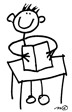 DOCUMENTATION BAC PROEn plein dans le PIF :savoir reconnaître une information de qualité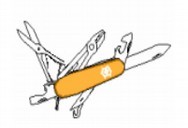 Fiche- synthèseOBJECTIF : Repérer les indices de qualité d’une information OBJECTIF : Repérer les indices de qualité d’une information OBJECTIF : Repérer les indices de qualité d’une information Éléments à reconnaîtreIndices d’une information de bonne qualitéIndices d’une information de faible qualitéPertinenceInformation correspond à mon sujet de rechercheInformation ne correspond pas à mon sujet de recherchePertinenceInformation adaptée à ce que je veux en faire (public visé)Information non adaptée à ce que je veux en faire : l’information est trop complexe, pas assez par rapport au public viséPertinenceIllustrations réutilisables (si besoin)Illustrations non réutilisables car non légendées, inappropriées ou peu lisibles                   → l’information doit être………….à mon sujet et au ………… (public visé)                   → l’information doit être………….à mon sujet et au ………… (public visé)                   → l’information doit être………….à mon sujet et au ………… (public visé)IdentificationUn émetteur identifié (auteur et/ou organisme) Un émetteur non identifiéIdentificationGenre de l’information distinguable : information de renseignement, information d’actualité, information culturelle, information spécialiséeGenre de l’information difficile à distinguerIdentificationDate mentionnée (dépend du sujet)Pas de date, ou date trop ancienne (dépend du sujet)→ L’……………………ainsi que le………de l’information doivent être identifiables→ L’……………………ainsi que le………de l’information doivent être identifiables→ L’……………………ainsi que le………de l’information doivent être identifiablesFiabilitéL'émetteur de l’information est une personne ou un organisme reconnu et / ou spécialiste du domaine traitéL'émetteur de l’information n’est pas une personne ni un organisme reconnu et/ou spécialiste du domaine traitéFiabilitéL’intention de l’émetteur (diffuser un savoir, partager des connaissances du terrain, vendre, convaincre, se faire connaître, diffuser des règles, des normes) est repérableL’intention de l’émetteur n’est pas repérableFiabilitéPrésentation claire et organisée de l’informationPrésentation confuse, brouillonne de l’informationFiabilitéLes illustrations ont des légendesLes illustrations n’ont pas de légendeFiabilitéPrésence de références bibliographiques et/ou de liens vers des sites traitant du même sujetAbsence de références bibliographiques et/ou de liens→ l’information doit être produite par un émetteur………………dont l’…………..est repérable. L’information doit être………….., …………………..et………………→ l’information doit être produite par un émetteur………………dont l’…………..est repérable. L’information doit être………….., …………………..et………………→ l’information doit être produite par un émetteur………………dont l’…………..est repérable. L’information doit être………….., …………………..et………………